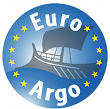 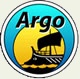 DEPLOYMENT LOG SHEETProject:Morsea (Italian National Programme for Antarctic Research)Cruise:ANA09CShip:R/V AraonFloat Type and Serial Number :ARVOR-I S/N: AI2600-18EU016WMO Number:6903254IMEI Number:300234065962570Pump activation time (dd/mm/yyyy hh:mm UTC)09/02/2019 18:20Deployment time (dd/mm/yyyy hh:mm UTC)09/02/2019 18:23Latitude :(xx° xx.xxx’ N)57° 0.080’ SLongitude :(xxx° xx.xxx’ E)168° 11.035’ EWater depth (m):5200Operator’s name, institution andE-mail:Pierpaolo Falco – Giovanni ZambardinoUniversità degli Studi di Napoli “Parthenope”Deployment method (release box, manual, expendable cardboard):ManualMeteorology (sea conditions, wind speed):Dir Wind = 008° Wind speed = 16KtsSea state: 4, long swellComments: